 VOLNÉ PRACOVNÍ POZICE VE VÝROBĚ                                    závod GRYGOV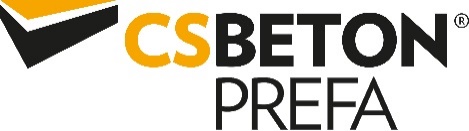 Nabízíme volná pracovní místa na pozicích DĚLNÍK VÝROBY, SVÁŘEČ, PROVOZNÍ ELEKTRIKÁŘ a PROVOZNÍ ZÁMEČNÍK do stálého pracovního poměru. Zájemci se mohou dostavit se svým životopisemv pracovní dny, od 8.00 – 14.00 hodin, do závodu CS-BETON Prefa s.r.o.            v Grygově, k získání bližších informací.Informace o pracovním poměru:Místo pracoviště:V Podlesí 258, GrygovTyp pracovního poměru:Práce na plný úvazekDélka pracovního poměru: Na dobu neurčitouTyp smluvního vztahu: Pracovní smlouvaPlat:Férové odměňování až 32.000,-KčBenefity:Ranní směnaDotované závodní stravováníNáborový příspěvek až 15.000,-KčKontakt:Zaměstnavatel: CS-BETON Prefa s.r.o. Kontaktní osoba: Monika Konupčíkovátelefon: 602 119 777 email: monika.konupcikova@csbprefa.cz